ҠАРАР                                                                           ПОСТАНОВЛЕНИЕ « 26 »   декабрь 2018 й              №  123                   « 26» декабря  2018  г            О ПОРЯДКЕ ФОРМИРОВАНИЯ И ВЕДЕНИЯ ПЕРЕЧНЯ        МУНИЦИПАЛЬНЫХ УСЛУГ (ФУНКЦИЙ) АДМИНИСТРАЦИИ СЕЛЬСКОГО ПОСЕЛЕНИЯ НАСИБАШЕВСКИЙ СЕЛЬСОВЕТВ соответствии с Федеральным законом от 05.04.2013 № 44-ФЗ «О контрактной системе в сфере закупок товаров, работ, услуг для обеспечения государственных и муниципальных нужд», руководствуясь Уставом  сельского поселения Насибашевский сельсовет муниципального района Салаватский район Республики Башкортостан администрация сельского поселения Насибашевский сельсовет муниципального района Салаватский район Республики БашкортостанПОСТАНОВЛЯЕТ:1. Утвердить прилагаемый Порядок формирования и ведения перечня муниципальных услуг (функций) администрации сельского поселения Насибашевский сельсовет муниципального района Салаватский район Республики Башкортостан.2.Обнародовать настоящее постановление  на информационном стенде администрации сельского поселения Насибашевский сельсовет муниципального района Салаватский район Республики Башкортостан по адресу: Республика Башкортостан, Салаватский район, с.Насибаш, ул.Центральная, д. 31 и разместить на информационном сайте Администрации сельского поселения по адресу:   http:// nasibash.ucoz.ru/.3. Контроль за исполнением настоящего постановления оставляю за собой.Глава сельского поселения                              Р.К.БикмухаметоваПОРЯДОК ФОРМИРОВАНИЯ И ВЕДЕНИЯ ПЕРЕЧНЯ МУНИЦИПАЛЬНЫХ УСЛУГ (ФУНКЦИЙ)
АДМИНИСТРАЦИИ СЕЛЬСКОГО ПОСЕЛЕНИЯ _НАСИБАШЕВСКИЙ СЕЛЬСОВЕТ МР САЛАВАТСКИЙ РАЙОН РЕСПУБЛИКИ БАШКОРТОСТАННастоящий Порядок определяет правила формирования и ведения перечня муниципальных услуг (функций) Администрации сельского поселения Насибашевский сельсовет муниципального района Салаватский район Республики Башкортостан.Перечень муниципальных услуг (функций) Администрации сельского поселения Насибашевский сельсовет муниципального района Салаватский район Республики Башкортостан (далее - Перечень) представляет собой систематизированный свод сведений о:муниципальных услугах, предоставляемых Администрацией сельского поселения Насибашевский сельсовет Республики Башкортостан (далее – Администрация) по запросам заявителей, на которые распространяется действие Федерального закона от 27 июля 2010 года №210-ФЗ"Об организации предоставления государственных и муниципальных услуг" (далее - Федеральный закон);муниципальных услугах муниципальных учреждений и иных организаций, указанных в пункте 3 статьи 1 Федерального закона;контрольно-надзорных функциях уполномоченных муниципальных органов исполнительной власти, направленных на предупреждение, выявление и пресечение нарушений юридическими лицами, их руководителями и иными должностными лицами, индивидуальными предпринимателями, их уполномоченными представителями обязательных требований, установленных законодательством Российской Федерации и Республики Башкортостан, на которые полностью или частично распространяется действие Федерального закона от 26 декабря 2008 года №294-ФЗ "О защите прав юридических лиц и индивидуальных предпринимателей при осуществлении государственного контроля (надзора) и муниципального контроля" и иных законодательных актов Российской Федерации и Республики Башкортостан, устанавливающих порядок осуществления муниципального контроля (надзора) в соответствующих сферах деятельности.В Перечень не должны включаться сведения:об услугах, необходимых и обязательных для предоставления Администрацией муниципальных услуг в соответствии со статьей 9 Федерального закона;об услугах, оказываемых муниципальными учреждениями и иными организациями, в которых размещается муниципальное задание (заказ) в соответствии с бюджетным законодательством Российской Федерации, за исключением услуг учреждений и организаций, указанных в пункте 3 статьи 1 Федерального закона;о полномочиях по контролю (надзору), при реализации которых не осуществляется взаимодействие органов, уполномоченных на осуществление муниципального контроля, и юридических лиц, индивидуальных предпринимателей и на указанных лиц не возлагаются обязанности по предоставлению информации и исполнению требований органов муниципального контроля (надзора).Формирование Перечня обеспечит учет количества муниципальных услуг, контрольно-надзорных функций, а также доступность и открытость сведений о муниципальных услугах и контрольно-надзорных функциях Администрации сельского поселения Насибашевский сельсовет муниципального района Салаватский район Республики Башкортостан.Данные Перечня используются при разработке проекта бюджета Администрации сельского поселения Насибашевский сельсовет муниципального района Салаватский район Республики Башкортостан на очередной финансовый год и плановый    период,    а    также    при   формировании    муниципальных программ.4.	Формирование   и   ведение   Перечня   осуществляется   в   соответствии   с нормативными    правовыми    актами    Российской    Федерации    и Республики Башкортостан,      регулирующими предоставление муниципальных услуг (функций), и настоящим Порядком. 5.	Перечень утверждается постановлением Администрации сельского поселения Насибашевский сельсовет муниципального района Салаватский район Республики Башкортостан Республики Башкортостан.6.  Перечень формируется  по форме согласно Приложению к настоящему порядку	.Ведение Перечня осуществляется на бумажном носителе. Содержащиеся в Перечне сведения являются открытыми и общедоступными.       Перечень должен содержать сгруппированные по сферам жизнедеятельности общества следующие сведения о муниципальных услугах (функциях):наименование муниципальной услуги (функции);наименование и реквизиты нормативного правового акта, устанавливающего предоставление муниципальной (функции) услуги, утверждающего регламент и (или) стандарт качества предоставления муниципальной услуги (функции) (при наличии нормативных правовых актов);наименование Администрации и организаций, которые предоставляют муниципальную услугу (функцию);результат предоставления муниципальной услуги (функции) (для получателя);категория получателей муниципальной услуги (функции);категория платности муниципальной услуги (функции).9.	Ведение Перечня включает в себя следующие процедуры:
включение муниципальной услуги (функции) в Перечень;внесение в Перечень изменившихся сведений о муниципальной услуге (функции);исключение муниципальной услуги (функции) из перечня.10.	Основаниями  для  включения  (изменения,  исключения) муниципальной услуги в Перечень являются нормативные правовые акты Российской Федерации, Республики Башкортостан, Администрации сельского поселения Насибашевский сельсовет муниципального района Салаватский район Республики Башкортостан Республики Башкортостан, устанавливающие (изменяющие, исключающие) предоставление муниципальной услуги (функции) в муниципальном районе Салаватский район Республики Башкортостан.11. В случае необходимости внесений изменений в Перечень управляющий делами в установленном порядке вносит на рассмотрение главе Администрации проект постановления Администрации сельского поселения Насибашевский сельсовет муниципального района Салаватский район Республики Башкортостан по внесению соответствующих изменений в Перечень.Администрация, предоставляющая муниципальные услуги осуществляет  постоянный мониторинг Перечня  на предмет их соответствия требованиям законодательства и несет ответственность за полноту, своевременность подачи и достоверность сведений, предоставленных в Перечне.Руководители Администрации несут ответственность за полноту, своевременность предоставления и достоверность сведений, представленных в Перечне.Приложение к Порядку формирования и ведения перечня муниципальных услуг (функций)Администрации сельского поселения Насибашевский сельсовет муниципального района  Салаватский район Республики Башкортостан                 Перечень муниципальных услуг Администрации сельского поселения Насибашевский сельсовет муниципального района     Салаватский район Республики Башкортостан __________________________________________________(сфера жизнедеятельности района, к которой относится предоставляемая муниципальная услуга)Башkортостан РеспубликаһыСалауат районымуниципаль   районыныңНəсебаш ауыл советыауыл биләмәһе Хакимиәте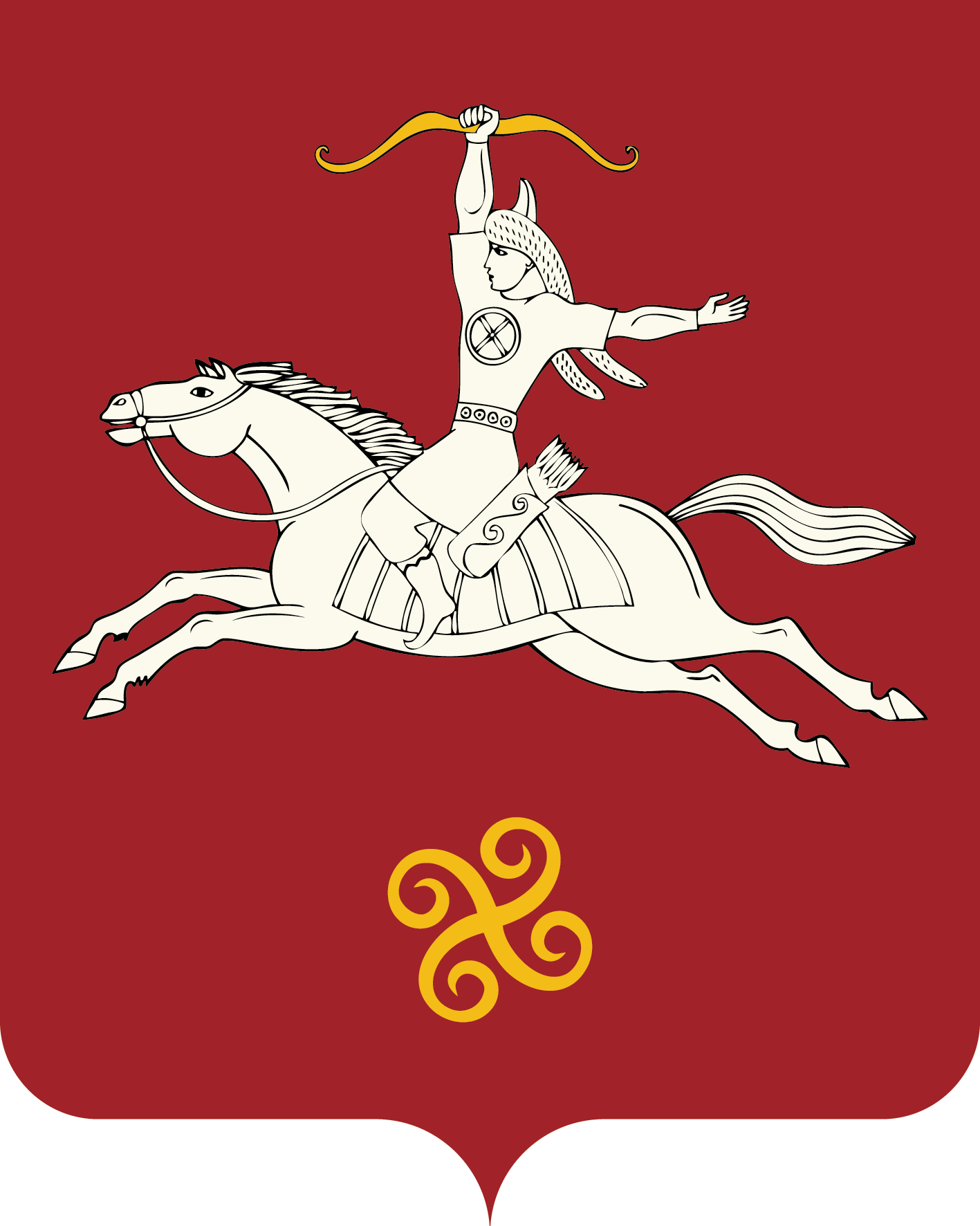 Республика БашкортостанАдминистрация сельского поселения Насибашевский    сельсоветмуниципального районаСалаватский район452496, Нəсебаш ауылы,  Υзəк урамы, 31тел. (34777) 2-31-01452496, с. Насибаш,  ул.Центральная, 31 тел. (34777) 2-31-01№п/пНаименование муниципальной услугиНаименование     органов местно самоуправления и их подведомственных учреждений и организаций, которые предоставляют муниципальную услугу (функцию);Наименование и реквизиты нормативного правового акта, устанавливающего предоставление муниципальной (функций) услуги, утверждающего регламент и (или) стандарт качества предоставления муниципальной услуги (функции) (при наличии нормативных правовых актов);Результат предоставления муниципальной услуги (функции) (для получателя);Категория получателей муниципальной услуги (функции);Категория платности муниципальной услуги (функции).1234567